ИНФОРМАЦИЯ ДЛЯ РОДИТЕЛЕЙо расходах на одного обучающегося в МБОУ СОШ №16 имени Ф.И. Кравченко села Унароково	Расходы в МБОУ СОШ № 16 имени Ф.И. Кравченко села Унароково в год в расчете на 1-го обучающегося в 2021 году составляют 41 644,00 рублей, из них:	-краевой бюджет (оплата труда сотрудников, приобретение учебников, учебных пособий, средств обучения) – 12 284 400,00 рублей;	-местный бюджет (расходы по содержанию зданий, оплату коммунальных услуг) – 3 195 500,00рублей.	В целом на питание 1-го ребенка за счет всех средств (местного бюджета и родительской платы) расходуется в день 37,10 рублей. 	Размер родительской платы на питание 1-го ребенка в день составляет 30,00 рублей, для детей из многодетных семей – 20,00 рублей.	Вся информация, касающаяся родительской платы, размещена на официальном сайте в сети Интернет по адресам: http://mbou-sosh16.ucoz.ru.	Также задать свои вопросы Вы можете по телефону 8(86192)6-43-80.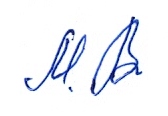 Директор школы                                                                                            М.В. Манцызова Муниципальное бюджетное общеобразовательное учреждение средняя общеобразовательная школа №16 имени Федора Иосифовича Кравченко села Унароково муниципального образованияМостовский районСоветская ул., д. 37, с. Унароково, Мостовский район, Краснодарский край, 352595тел. (861-92) 6-43-80ОГРН 1022304341839ИНН/КПП 2342012972/234201001          23 . 04. 20 21   г. № 119	
на № ________ от _________